									Formulier 2020
										versie 2
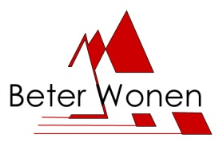 AANMELDFORMULIER  t.b.v. woonruimte vanuit het contingent Beter WonenDit is een aanvraagformulier voor een aanvraag van een zelfstandige woning met begeleiding. De inschrijftijd van de cliënt bij woningnet vervalt op het moment dat hij/zij een woonvergunning ontvangt. Deze woonvergunning ontvangt de cliënt op het moment dat hij / zij een zelfstandige woning accepteert. Indien een cliënt zich binnen 1 jaar weer inschrijft bij Woningnet, krijgt de cliënt 75% van zijn / haar inschrijftijd bij woningnet terug.Naam aanvragende instelling		: Lidmaatschapsnummer			:     Naam contactpersoon Beter Wonen	:  E-mail contactpersoon Beter Wonen 	:Datum (van invullen)				:     
Type aanvraagAanvraag eenmalige aanbieding Dit is de standaard aanvraag voor een woonruimte voor een cliënt die momenteel in een instelling verblijft en gaat uitstromen naar een zelfstandige woonruimte. Aanvraag voorrang / urgentie (alleen als uitzondering)Elke aanvraag voor een voorrangsregeling wordt apart beoordeeld. In de basis wordt gewerkt met een eenmalige aanbieding. Als dit om wat voor reden niet mogelijk is, dan kan een voorrang / urgentie aanvraag worden ingediend. Deze aanvraag moet goed worden toegelicht in het onderstaande toelichtingsveld.Aanvraag reguliere instroomwoning Dit is een aanvraag voor een woonruimte voor een cliënt die momenteel niet in een instelling verblijft, maar ambulante begeleiding of behandeling ontvangt en / of op de wachtlijst staat. Anders dan bij housing first is de cliënt wel in beeld bij de instelling. De zelfstandige huisvesting middels deze instroomwoning moet een mogelijk verblijf in een instelling voorkomen. De cliënt krijgt (intensieve) begeleiding gedurende de afgesproken periode. Aanvraag  instroomwoning in het kader van housing first Dit is een aanvraag voor een woonruimte die door de aanvragende instelling ter beschikking wordt gesteld aan een cliënt in het kader van housing first, waarbij de cliënt bij de instelling nog niet of onvoldoende in beeld is. De woning wordt dan geleverd aan de instelling op diens naam en kan na verloop van tijd worden omgeklapt op naam van de cliënt. Het uitgangspunt van Housing First is dat iemand meteen gaat wonen en van daaruit gaat werken aan onder andere stabiliteit en herstel.Aanvraag voor het omklappen van een huurcontract van een woning Dit is een aanvraag voor het omklappen van een huurcontract van een woonruimte die nu gehuurd wordt door een instelling, maar waar de huidige bewoner / cliënt het huurcontract op eigen naam kan overnemen. Toelichting op bovenstaande keuze (verplicht): ………………………………………………………………………………………………………………………………………………………………………………………………………………………………………………………………………………………………………………………………………………………………………………………………………………………………………………………………………………………………………………………………………………………………………………………………………………………………………………………………………………………………………………………………………………………………………………………………………………………………………………………………………Persoonsgegevens cliënt / kandidaatGeslacht	:Naam en voorletters	:	      Adres	:	     Postcode en plaats	:	    Telefoon	:	    E-mail	:       Geboortedatum	:Geboorteplaats	:	   Gebruikersnaam woningnet (e-mailadres):     Gezinssamenstelling (meeverhuizend / inwonend nieuwe woning)*:   Belastbaar jaarinkomen (aanleveren bewijs, bij voorkeur inkomensverklaring):* Indien uit de inschrijving woningnet niet blijkt dat er meeverhuizende kinderen zijn, dan moet bij deze aanvraag bewijs worden geleverd van bijvoorbeeld co-ouderschap / voogdij.
Gegevens verwijzende instelling en begeleider/hulpverlener
Naam instelling		    :Adres, postcode, plaats instelling        :Naam van de eerste begeleider*         :E-mail eerste begeleider                        :Telefoonnummer eerste begeleider    :    * Let op: naar deze begeleider / hulpverlener wordt de aanbieding gemaild. Indien zijn of haar gegevens tijdens het wachten op het aanbod van woonruimte veranderen, geef dit dan via de contactpersoon van de instelling door aan het Vierde Huis. Woongeschiedenis en woonplaats keuze cliënt
Waar woont cliënt nu  - zowel de woonplaats en woonwijze (bijvoorbeeld in instelling)?………………………………………………………………………………………………………………………………………………………………………………………………………………………………………………………………………………………………………………………………………………………………………………………………………………………………………………………………………………………………………………………………………………………………………………………………………………………………………………………………………………………………Waar heeft cliënt gewoond (bijv. in welke gemeenten / regio en op welke manier, bijv. koop / huur /  voorziening  / onzelfstandig / zelfstandig)?………………………………………………………………………………………………………………………………………………………………………………………………………………………………………………………………………………………………………………………………………………………………………………………………………………………………………………………………………………………………………………………………………………………………………………………………………………………………………………………………………………………………Toelichting op woonplaats keuze cliëntOp de volgende pagina kan de cliënt opties kiezen voor een toekomstige woonplaats. Let op - het is zeer wenselijk om meerdere gemeenten op te geven. Indien enigszins mogelijk, geef dan 3 of meer gemeenten op. Bijvoorbeeld de gemeente(n)waar de cliënt wil wonen, de gemeente waar de cliënt verblijft, de gemeente van herkomst enzovoorts. Dit hoeft dus zeker niet alleen de huidige woonplaats of locatie van de opvang / woonvorm te zijn.  Het kiezen van 3 of meer gemeenten vergroot en versnelt de kans op een goede match tussen de woning en de cliënt. Er wordt zoveel mogelijk rekening gehouden met de volgorde van keuze. Wil of kan een cliënt echt niet in bepaalde gemeenten wonen, geef deze dan niet op. Ook kan een cliënt een bepaalde wijk / deel / kern van een gemeente gemotiveerd uitsluiten. Geef dit goed en voldoende onderbouwd aan. Kruis hier aan in welke van de onderstaande gemeente(n) de cliënt wil / kan wonen: ☐Bunnik 				☐Oudewater			☐De Bilt				☐Stichtse Vecht	 ☐De Ronde Venen			☐Utrecht ☐Houten				☐Utrechtse Heuvelrug☐IJsselstein				☐Vijfheerenlanden: ☐Lopik:					☐Leerdam ☐Gemeente Lopik 			☐Vianen ☐Kern Lopikerkapel			☐Zederik☐Kern Benschop		☐Wijk bij Duurstede☐Montfoort				☐Woerden☐Nieuwegein				☐Zeist	Graag hieronder de volgorde van voorkeur van gemeente(n) c.q. kern(en) van de gemeente weergeven:………………………………………………………………………………………………………………………………………………………….………………………………………………………………………………………………………………………………………………………….………………………………………………………………………………………………………………………………………………………….………………………………………………………………………………………………………………………………………………………….………………………………………………………………………………………………………………………………………………………….Overige gemeenten………………………………………………………………………………………………………………………………….………………………………………………………………………………….………………………………………………………………………………………………………………………………………………………………………………………………………………………………………………In welke wijk(en) / deel / kernen van deze gemeente(n) kan de cliënt echt niet wonen inclusief reden:……………………………………………………………………………………………………………………………………………………………………………………………………………………………………………………………………………………………………………………………………………………………………………………………………………………………………………………………………………………………………………………………………………………………………………………………………………………………………………………………………………………………………………………………………………………………………………………………………………………………………………………………………..
Heeft de cliënt binding met deze gemeente(n) c.q. kernen van deze gemeente(n)? En zo ja welke:……………………………………………………………………………………………………………………………………………………………………………………………………………………………………………………………………………………………………………………………………………………………………………………………………………………………………………………………………………………………………………………………………………………………………………………………………………………………………………………………………………………………………………………………………………………………………………………………………………………………………………………………………..Achtergrond cliënt 
Schets in het kort wat de problematiek van de cliënt is. Geef hierbij zeker geen uitbreidere diagnose, maar ga in op wat de problematiek voor het wonen en dagelijks functioneren van de cliënt betekent: …………………………………………………………………………………………………………………………………………………………….…………………………………………………………………………………………………………………………………………………………….………………………………………………….……………………………………………………………………………………………………………………………………………………………………………………………………………………………………………………………………….…………………………………………………………………………………………………………………………………………………………….…………………………………………………………………………………………………………………………………………………………………………………………………………………………….……………………………………………………………………………………………………………………………………………………………………….Op welke leefgebieden krijgt de cliënt begeleiding?
…………………………………………………………………………………………………………………………………………………………….…………………………………………………………………………………………………………………………………………………………….…………………………………………………………………………………………………………………………………………………………….…………………………………………………………………………………………………………………………………………………………….………………………………………………………………………………………………………………………………………………………………………………………………………………….Overige opmerkingen: …………………………………………………………………………………………………………………………………………………………………………………………………………………………………………………………………………………………………………………………………………………………………………………………………………………………………………………………..………………………….………………………………………………………………………………………………………………………………………………………………………………………………………………………………………………………………………………………………………………………………………………………………………………………………………………………………………………………………………………………………………………………………………………………………………………………………………………………………………………………………………………………………………………………………Toestemming verwerking persoonsgegevens
Ik geef uitdrukkelijk toestemming aan:de contactpersoon Beter Wonen van mijn instelling (aanvragende instelling)het Vierde Huisde betrokken woningcorporatie(s)de betrokken gemeente(n)
om in dit formulier over mij vermelde persoonsgegevens te administreren. Het gaat onder andere om mijn contactgegevens, gezinssamenstelling, inkomensgegevens, eventuele huurschulden, eventuele bewindvoerder, woongeschiedenis en toekomstige woonwensen.

Het doel van de verwerking is het matchen en verkrijgen van een woning via het contingent Beter Wonen. Het Vierde Huis matcht de woongeschiedenis en woonwensen van een kandidaat aan een woningcorporatie. De woningcorporatie zoekt een passende woning en wijst deze conform wet- en regelgeving aan de cliënt toe. Gedurende de verplichte begeleidingsperiode evalueer ik conform de huurovereenkomst met bijhorende begeleidingsovereenkomst samen met mijn begeleidende instelling en de woningcorporatie. Tijdens dit gehele proces worden benodigde gegevens uitgewisseld. Op de gegevensuitwisseling zijn de privacyverklaringen van de betrokken instanties (aanvragende instelling, het Vierde Huis en toewijzende woningcorporatie) van toepassing.

Mijn toestemming geldt alleen voor de hierboven beschreven redenen. Ik mag mijn toestemming op elk moment intrekken. Het intrekken van de toestemming zal gevolgen hebben voor deze aanvraag voor een woning via het contingent Beter Wonen. De contactpersoon van de aanvragende instelling zal mij hierover informeren. Het intrekken van de toestemming moet schriftelijk aangevraagd worden via mijn eerste hulpverlener. Als gegevens niet (meer) noodzakelijk zijn zullen de betrokken instanties deze verwijderen, rekening houdend met de wettelijke bewaartermijn.
OndertekeningHandtekening vaste contactpersoon Beter Wonen:                 Handtekening cliënt:	               Optioneel - Handtekening bewindvoerder / curator

Deze aanmelding wordt alleen in behandeling genomen als de aanmelding volledig is ingevuld, ondertekend en verstuurd in pdf door de bij “Het Vierde Huis” bekende contactpersoon van Beter Wonen van de instelling. 
BIJLAGEN 
• Inkomensverklaring 2019 – alleen indien deze niet kan worden verkregen dan een aanslag inkomstenbelasting 2019 of definitieve berekening toeslagen 2019 / 2020 toevoegen – VERPLICHT
• Verhuurdersverklaring – OPTIONEEL in deze fase van aanvraagPast de betrokkene in een gehorige woning en/of kan de betrokkene tegen eventuele geluidsoverlast? Zo nee, hieronder toelichten:………………………………………………………………………………………………………………………….………………………………………………………………………………………………………………………….………………………………………………………………………………………………………………………….………………………………………………………………………………………………………………………….ja  neePast de betrokkene in een kinderrijke omgeving? Zo nee, hieronder toelichten:………………………………………………………………………………………………………………………….………………………………………………………………………………………………………………………….………………………………………………………………………………………………………………………….………………………………………………………………………………………………………………………….Zit er een restrictie op bijv. wonen naast een school of speeltuin? Zo ja, welke?………………………………………………………………………………………………………………………….………………………………………………………………………………………………………………………….………………………………………………………………………………………………………………………….………………………………………………………………………………………………………………………….janee janee Heeft de betrokkene verslavingsproblematiek? Zo ja, hieronder toelichten:…………………………………………………………………………………………………………………………………………………………………………………………………………………………………………………………………………………………………………………………………………………………………………………………………………………………………………………………………………………………………………Heeft betrokkene in vorige woonsituaties overlast bezorgd? Zo ja, wat was de overlast en is er kans op herhaling?………………………………………………………………………………………………………………………..………………………………………………………………………………………………………………………………………………………………………………………………………………………………………………………………………………………………………………………………………………………………………………janee ja  neeHeeft betrokkene op dit moment een huurschuld?    Indien er sprake is van een huurschuld, dan onderstaande drie vragen beantwoorden.Bij welke woningcorporatie is de huurschuld ontstaan?…………………………………………………………………………………………………………………………Is er een afbetalingsregeling? Zo ja hoe ziet deze eruit?…………………………………………………………………………………………………………………………………………………………………………………………………………………………………………………………………………………………………………………………………………………………………………………………………………………………………………………………………………………………………………ja  nee ja  neeBetaalt cliënt momenteel af aan deze regeling?Heeft betrokkene buiten huurschuld andere schulden?Zo ja, hoe worden deze aangepakt en vormen de schulden een belemmering voor het zelfstandig wonen?   …………………………………………………………………………………………………………………………………………………………………………………………………………………………………………………………………………………………………………………………………………………………………………………………………………………………………………………………………………………………………………Heeft cliënt een bewindvoerder?Zo ja, hieronder contactgegevens invullen.Firma                               :Naam bewindvoerder  :Adres                               : Telefoonnummer          :E-mailadres                    :ja  nee ja  neeja  nee